Unit 3.3 Failure, Quitting and GRITMy Grit Ladder WorksheetStart by writing your LONG-TERM GOAL at the top of the ladder. Below it, identify what you need to accomplish just before getting to that top-level goal. Continue working down the ladder, writing down each goal needed just before the one above it, until you have arrived at a specific action step that you can do in the next 48 hours. 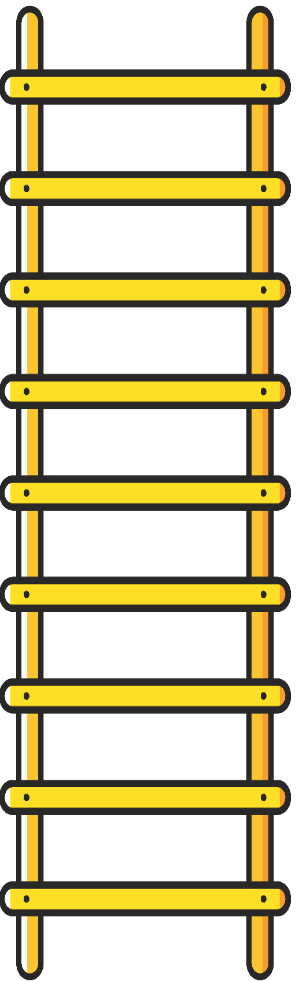 Long-term Goal:Next Step:Next Step:Next Step:Next Step:Next Step:Next Step:Next Step:Next Step: First Step: